Publicado en Madrid el 20/07/2022 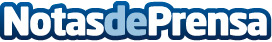 ODILO consigue la mayor ronda de financiación del sector e-learning de la historia de EspañaODILO llevará el aprendizaje ilimitado a colegios, universidades, alumnos, profesores y familias.Datos de contacto:María Gracia BanderasRRPP ODILO669510822Nota de prensa publicada en: https://www.notasdeprensa.es/odilo-consigue-la-mayor-ronda-de-financiacion Categorias: Nacional Finanzas Educación Madrid Murcia Emprendedores Universidades Innovación Tecnológica http://www.notasdeprensa.es